IEEE P802.15Wireless Personal Area NetworksRev 0: Initial version. Comment Indices in 15-24-0010-00-04ab-consolidated-comments-draft-c:Disposition: RevisedDisposition Detail:Proposed text changes on P802.15.4ab™/D (pre-ballot) C:10.38.10.6 Start of Ranging Compact frame (#641)Change the subfield as follows (Track changes ON)…The Message Control field value shall Message Content field shall be formatted as shown in Figure 60.Figure 60—Format of the Message Content field in the Start of Ranging Compact frame  …The Ranging MAC Configuration field shall be set as per 10.38.10.3.9.10.38.10.3 Common message fieldsAdd the following new sub-clause at the end of 10.38.10.3 Common message fields10.38.10.3.20 Status fieldsThe Status field indicates the status of the initialization and setup phase and the valid values are listed in Table XXX.Table XXX – Status field values10.38.10.18 Public Start of Ranging Compact frame (#652)Change the subfield as follows (Track changes ON)…The Message Control field value shall be he Message Content field shall be formatted the same as for the Start of Ranging Compact frame Message Content field  shown in Figure 60, with the same function and meaning for each of the fields.10.38.3.2 Session initialization…After transmitting the Advertising Poll Compact frame on the initialization channel, the initiator shall listen for an incoming Advertising Response Compact frame in the subsequent initialization slot. Once a responder has received an Advertising Poll Compact frame, it may transmit the Advertising Response Compact frame in the subsequent initialization slot. When the responder has transmitted the Advertising Response Compact frame, it shall listen for a Start of Ranging Compact frame in the subsequent slot. Once the initiator has received an Advertising Response Compact frame, it may transmit a Start of Ranging Compact frame in the subsequent slot. After transmitting the Start of Ranging Compact frame, the initiator shall enter the control phase. After the initiator has confirmed receipt of the RESP Compact frame from the responder during control phase, and unless initialization of further devices is required, the initiator shall discontinue ranging initialization and cease transmission of Advertising Poll Compact frames.initialization process is illustrated in Figure 23.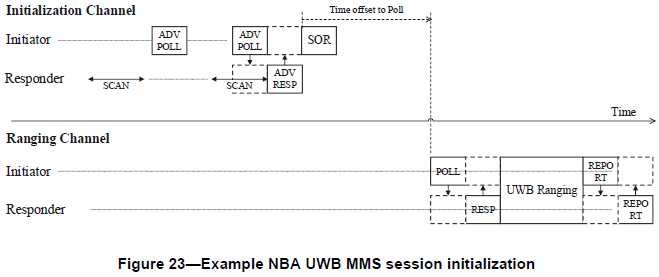 If the coordination is active, the initiator determines the configuration for the ranging session based on knowledge of UWB channel usage learned from acquisition packets (APs) received from other initiators as described in 10.38.3.6. For coordination of channel use, the initiator may scan the channel specified by the macMmsNbInitChannel attribute and the channel specified by the macMmsUwbChannel attribute before transmitting the Start of Ranging Compact frame. To perform scanning for coordination and defer the transmission of the Start of Ranging Compact frame, the initiator sends an Advertising Confirmation Compact frame with the time offset between the first symbol of the Advertising Confirmation Compact frame and the first symbol of the Start of Ranging Compact frame. . is illustrated in Figure 24.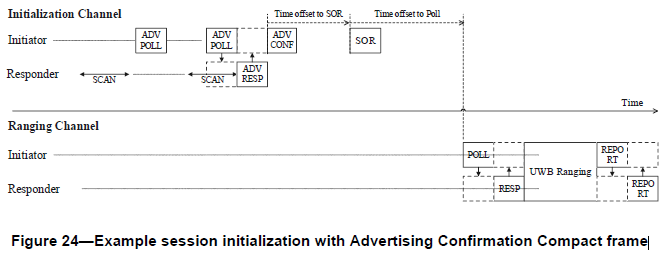 ProjectIEEE P802.15 Working Group for Wireless Personal Area Networks (WPANs)IEEE P802.15 Working Group for Wireless Personal Area Networks (WPANs)TitleProposed Resolution for MMS – Status CodeProposed Resolution for MMS – Status CodeDate SubmittedFebruary 2024February 2024SourcesRojan Chitrakar, Lei Huang (Huawei)rojan.chitrakar@huawei.comRe:AbstractPurposeTo propose resolution for MMS – Status Code related comments for “P802.15.4ab™/D (pre-ballot) C Draft Standard for Low-Rate Wireless Networks” . To propose resolution for MMS – Status Code related comments for “P802.15.4ab™/D (pre-ballot) C Draft Standard for Low-Rate Wireless Networks” . NoticeThis document does not represent the agreed views of the IEEE 802.15 Working Group or IEEE 802.15.4ab Task Group. It represents only the views of the participants listed in the “Sources” field above. It is offered as a basis for discussion and is not binding on the contributing individuals. The material in this document is subject to change in form and content after further study. The contributors reserve the right to add, amend or withdraw material contained herein.This document does not represent the agreed views of the IEEE 802.15 Working Group or IEEE 802.15.4ab Task Group. It represents only the views of the participants listed in the “Sources” field above. It is offered as a basis for discussion and is not binding on the contributing individuals. The material in this document is subject to change in form and content after further study. The contributors reserve the right to add, amend or withdraw material contained herein.NameIndex#PgSub-ClauseLnCommentProposed ChangeDispositionLi-Hsiang Sun347110.38.10.415It is not clear whether SMC TLV are related to: 1) the receiving capability to understand msg ID and ctrl from the peer, or 2) in additionally to receving capability it also indicates that the sender of this field requires the peer to understand msg id and ctrl  indicated in SMC TLV  from the senderwhen SMC TLV in ADV_POLL, it is case 2), when SMC TLV in ADV_RESP, it is case 1)RevisedRojan Chitrakar6417510.38.10.62It is beneficial to include a Status field in the Start of Ranging Compact frame to indicate whether or not the initiator can fulfill the ranging parameters requested by the responder(s) (in the Advertising Response Compact frame). Include a Status field in the Start of Ranging Compact frame to indicate whether or not the initiator can fulfill the ranging parameters requested by the responder(s). When the Status is not SUCCESS, the rest of the fields in the Start of Ranging Compact frame can be omitted and the initiator will not proceed to the ranging phase.RevisedRojan Chitrakar6529210.38.10.1821It is beneficial to include a Status field in the Public Start of Ranging Compact frame to indicate whether or not the initiator can fulfill the ranging parameters requested by the responder(s) (in the Advertising Response Compact frame). Include a Status field in the Public Start of Ranging Compact frame to indicate whether or not the initiator can fulfill the ranging parameters requested by the responder(s). When the Status is not SUCCESS, the rest of the fields in the Start of Ranging Compact frame can be omitted and the initiator will not proceed to the ranging phase.RevisedOctets: 4161732Time OffsetNB Channel SeedNB Channel MapManagement PHY ConfigurationManagement MAC ConfigurationRanging PHY ConfigurationRanging MAC ConfigurationValueNameMeaning0REQUESTED_PARAMETERS_NOT_ACCEPTED Request is denied as one or more requested parameters cannot be accepted by the Initiator.1REQUIRED_CAPABILITY_NOT SUPPORTED_BY RESPONDEROne or more required capability is not supported by the responder. For example, a (Compact frame ID, Message Control ID) tuple intended to be used by the initiator is not supported by the responder2REJECT_WITH SUGGESTED_CONFIG_CHANGEInitiator indicates rejection with the suggested difference from the configuration parameters in Advertising Response Compact frame   2 - 255Reserved